Handout #1: 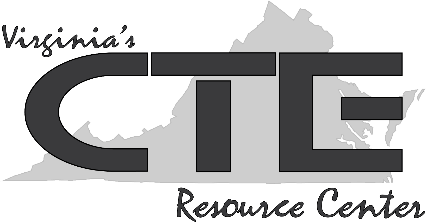 Characteristics of an Effective Team Player 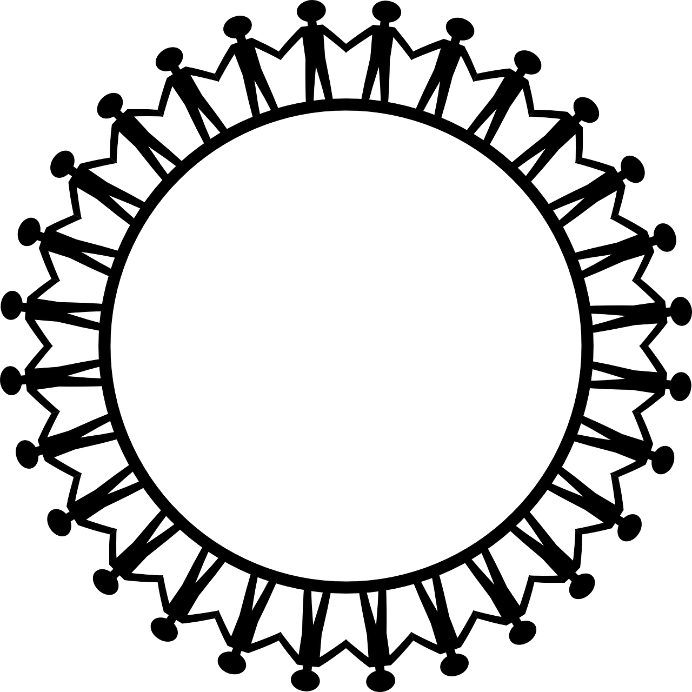 